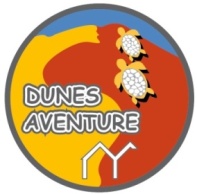                       RALLYE TOURISTIQUE DE DUNESAVENTURE DANS LA REGION VINICOLE DES GRAVESPour aider des enfants en urgence sanitaire grave….Prévoir votre pique nique  Pas de compétition : sortie pépère à la portée de  tous…et dans les règles des mesures sanitairesen vigueur à cette date-làavec des énigmes le long du parcours ; le tout est de participer dans la convivialité !                 Tous les renseignements vous seront donnés après inscription                                   Covoiturage possible Pensez à vous munir d’eau, chapeau, veste, coupe vent, imper, lunettes de soleil, appareils photos ou portables obligatoires, jumelles etc…                               Participation  pour l’Asso Dunesaventure : 15€ pour les adhérents                                                                                      20€ pour les non adhérents        Vous envoyez le tout par mail ou courrier à :  DUNESAVENTURE Apt 25, Villa d’Eyrac,152 Bd de la Plage 33120 ARCACHONdunesaventure@orange.fr- :- :- :- :- :- :- :- :- :- :- :- :- :- :- :- :- :-:- :- :- :- :- :- :- :- :- :- :- :- :- :- :- :- :- :- :- :- :-  BULLETIN D’INSCRIPTION pour le  DIMANCHE  11 octobre 2020:                    Nom :               Prénom :                                       Tel :                      Mail :                  Nombre de personnes adhérentes :                x 15€     =                   Nombre de personnes non adhérentes :          x 20€     = 									--------------------------------		                                                                                    Total         =            A remettre dernier délai : Mercredi 30 Septembre2020